Un libro electrónico, también conocido como e-book, eBook, ecolibro o libro digital, es una versión electrónica o digital de un libro o un texto publicado en la World Wide Web o en otros formatos electrónicos. También suele denominarse así al dispositivo usado para leer estos libros, que es conocido también como e-reader o lector de libros electrónicos.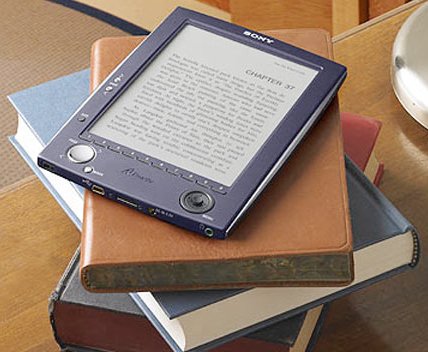 